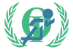 Summer Jam #1 & #2Date: 		June 1,2, 2022Sanction: 	Athletics ManitobaHost: 		Winnipeg Optimist Athletics ClubVenue:		University of Manitoba StadiumEntries: 	1. All participants must be registered members of Athletics Manitoba or a Provincial Association recognised by Athletics Canada2. Entry Fee - $10.00 per Event – entries paid online (unless clubs ask to be billed!)3. Entry Deadline – Sunday, May 29, 11:59 PM  CST.4. Entries must be done on Trackiereg.  The link is posted on Athletics Manitoba: http://athleticsmanitoba.com/event/woa-summer-jam-1-3/5. Late Entry - $20.00 per event if accepted.6. Seeded Sections – Please submit accurate seed performances!Age Classes for 2022:	U12	Born in 2011 or later			U14	Born in 2009 or 2010			U16	Born in 2007 or 2008			U18	Born in 2005 or 2006			U20	Born in 2003 or 2004			Senior	Born in 2002 & Earlier			Masters  Born in 9187 & earlierTentative Schedule – Men first ,  Higher Hurdle Events FirstWednesday, June 1, 2022Wednesday, June 1, 2022Thursday, June 2, 2022Thursday, June 2, 20225:30 PMSprint Hurdles 5:30 PM400m Hurdles to follow100mto follow300m Hurdles 80m U14 & Under200m Hurdles 1500m200m1200m U16150m U14 & Under300m U16 & Under300m U16 & Under1000m  U14 & Under800m  400m 600m U14 & Under5:30 PMHigh Jump - Men5:30 PMTriple Jump - Men5:30 PMLong Jump - Women5:30 PMDiscus - All5:30 PMHammer - Allto followTriple Jump - Womento followHigh Jump -Womento followJavelin - All to followLong Jump - Mento followShot - All